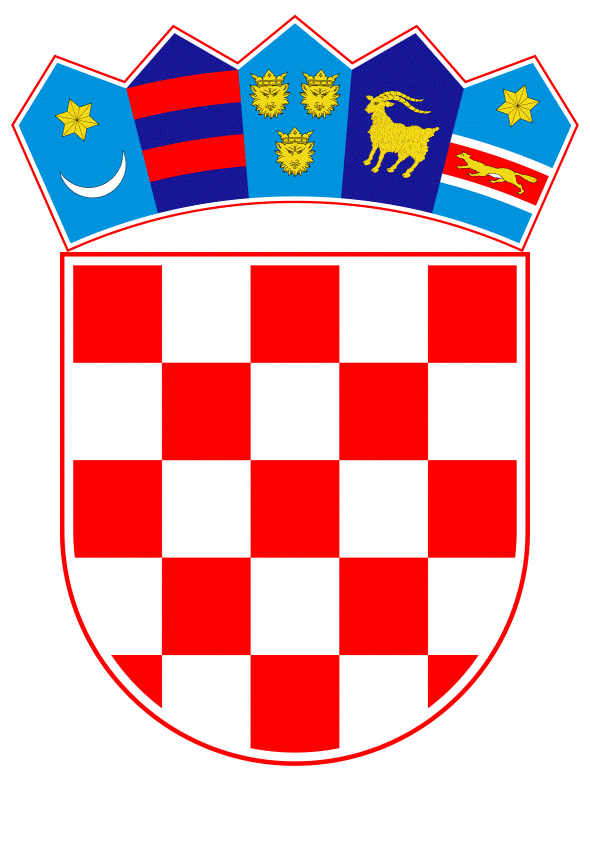 VLADA REPUBLIKE HRVATSKEZagreb, 21. veljače 2019.______________________________________________________________________________________________________________________________________________________________________________________________________________________________											PRIJEDLOG			 Klasa:									 	Urbroj:	Zagreb,										PREDSJEDNIKU HRVATSKOGA SABORAPredmet:	Zastupničko pitanje Marka Sladoljeva, u vezi s plaćama državnih službenika koji su završili poslijediplomski specijalistički studij - odgovor Vlade		Zastupnik u Hrvatskome saboru, Marko Sladoljev, postavio je, sukladno s  člankom 140. Poslovnika Hrvatskoga sabora (Narodne novine, br. 81/13, 113/16, 69/17 i 29/18), zastupničko pitanje u vezi s plaćama državnih službenika koji su završili poslijediplomski specijalistički studij.		Na navedeno zastupničko pitanje Vlada Republike Hrvatske daje sljedeći odgovor:Dana 3. siječnja 2019. godine potpisan je Ispravak Kolektivnog ugovora za djelatnost socijalne skrbi (Narodne novine, broj 3/19) kojim se odredba članka 53. stavka 12.uskladila s odredbom Temeljnog kolektivnog ugovora za službenike i namještenike u javnim službama (Narodne novine, br. 128/17 i 47/18).   	Eventualno potrebna dodatna obrazloženja u vezi s pitanjem zastupnika, dat će Nada Murganić, ministrica za demografiju, obitelj, mlade i socijalnu politiku.						     			       PREDSJEDNIK									  mr. sc. Andrej PlenkovićPredlagatelj:Ministarstvo za demografiju, obitelj, mlade  i socijalnu politikuPredmet:Verifikacija odgovora na zastupničko pitanje Marka Sladoljeva, u vezi s plaćama državnih službenika koji su završili poslijediplomski specijalistički studij